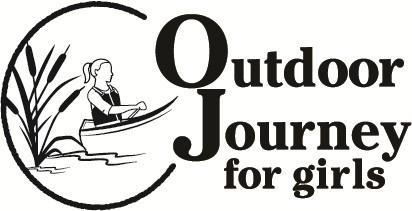 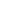  Mentor/ChaperoneVolunteer Form                                        Motivated and Outgoing Adult Women Needed for 2024!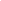 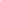 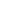 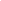 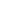 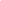 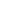 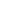 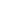 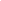 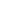 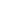 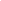 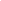 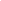 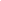 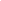 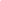 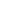 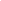 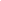 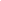 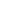 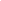 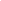 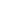 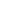 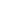 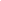 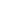 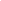 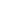 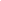 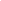 Outdoor Journey is a unique, outdoor education opportunity that introduces 12‐15 year old girls to many of the activities available here in Iowa in a supportive, learning environment.  Adult mentors accompany and are responsible for a small group of young participants and supervise the dorms throughout the three‐day program. Mentor/Chaperones play an important part in the program, sharing their outdoor experiences and being a role model for youth from all over the state of Iowa.  Best of all everyone learns and has fun! There are two programs to choose from this summer. The first session will be held July 16-18, at Hickory Hills County Park south of Waterloo. The second session will be held August 5-7, at Wildwood Hills Ranch near St. Charles, IA. If you have any questions, please contact Lori Eberhard at: ojcoordinator@gmail.com.   Please recognize that some of the activities are physically challenging. Please advise if special accommodations are needed.Full name:_                                                                                 _              Date of birth: _______________                                             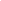 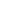 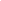 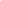 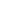 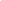 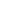 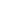 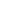 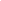 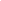 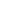 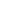 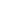 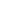 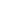 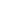 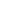 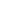 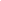 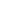 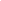 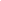 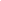 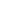 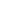 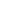 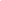 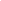 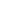 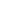 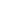 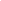 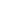 Address: _______________________________________________   City:____________________________ State:____     Zip code:____________Email: 				Driver’s license #:  	____ Home phone: (_ 	_) 		         Work or cell phone: (         )_ 	____ T‐shirt size: 		       Preferred method of contact:  			 Any special skills (EMT, shooting, etc.)   						 Do you have a relationship with any of the participants? If yes provide name of youth(s) and relationship.No:  	Yes:  	Name of youth(s) and relationship: 	Please indicate the date(s) that best fit your schedule:                                     __ __July 16-18, 2024 (Hickory Hills)         ____ August 5-7, 2024 (Wildwood Hills Ranch_A criminal history check is completed on all volunteers. A record of a conviction of a felony, or other serious crime, will disqualify an applicant.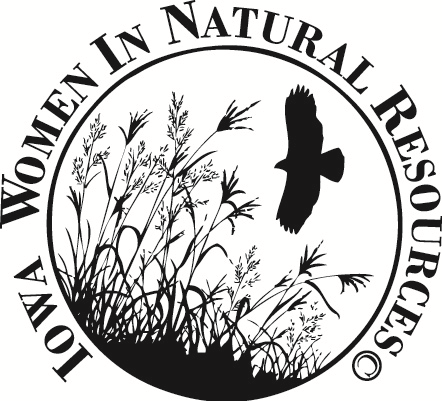 Signature:  					Mail completed form to: OJ Registration1908 E. Mitchell Ave. Waterloo, IA 50702